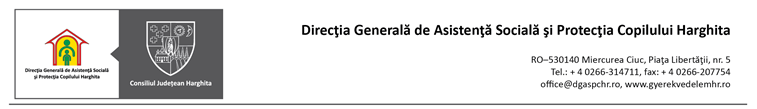 CONTRACT DE ACHIZIȚIE PUBLICĂDE SERVICII DE ELABORARE STUDIU DE FEZABILITATEpentru obiectivul „Construire 2 case de tip familial și a unui centru de consiliere și suport pentru familie și copil” în localitatea Cristuru-Secuiesc, județul HarghitaNr. ____________din data ______________Prezentul Contract de achiziție publică de Servicii de elaborare Studiu de fezabilitate pentru obiectivul „Construire 2 case de tip familial și a unui centru de consiliere și suport pentru familie și copil” în localitatea Cristuru-Secuiesc, județul Harghita, s-a încheiat având în vedere prevederile din Legea nr. 98/2016 privind achizițiile publice precum și orice alte prevederi legale emise în aplicarea acesteia,încheiat între:DIRECȚIA GENERALĂ DE ASISTENȚĂ SOCIALĂ ȘI PROTECȚIA COPILULUI HARGHITA, cu sediul în Miercurea-Ciuc, P-ța Libertății, nr. 5, jud. Harghita, telefon/fax 0266-207760/0266-207754, email: office@dgaspchr.ro, cod fiscal 9798918, cont IBAN RO84TREZ24A680600710101X, deschis la Trezoreria Miercurea-Ciuc, reprezentată prin Elekes Zoltan, director general și Basa Jolan, director general adjunct economic, în calitate de și denumită în continuare "Achizitor", pe de o parteși…….............................................……………......................denumirea operatorului economic adresă .........................................telefon/fax .....................număr de înmatriculare ..........................................cod fiscal ...................................cont (trezorerie, bancă)..........................................................................reprezentată prin .............................................................(denumirea conducătorului), funcția............................................... în calitate de prestator, pe de altă parte.2. Definiții 2.1 - În prezentul contract următorii termeni vor fi interpretați astfel:a) Contract - prezentul contract și toate anexele sale;b)achizitor și prestator - părțile contractante, așa cum sunt acestea numite în prezentul contract;c) prețul contractului - prețul plătibil prestatorului de către achizitor, în baza contractului, pentru îndeplinirea integrală și corespunzătoare a tuturor obligațiilor asumate prin contract;d)servicii - activități a căror prestare face obiect al contractului; e)forța majoră - reprezintă o împrejurare de origine externă, cu caracter extraordinar, absolut imprevizibilă și inevitabilă, care se află în afara controlului oricărei părți, care nu se datorează greșelii sau vinei acestora, și care face imposibilă executarea și, respectiv, îndeplinirea contractului; sunt considerate asemenea evenimente: războaie, revoluții, incendii, inundații sau orice alte catastrofe naturale, restricții apărute ca urmare a unei carantine, embargou, enumerarea nefiind exhaustivă, ci enunțiativă. Nu este considerat forță majoră un eveniment asemenea celor de mai sus care, fără a crea o imposibilitate de executare, face extrem de costisitoare executarea obligațiilor uneia din părți;f) zi - zi calendaristică; an - 365 de zile.3. Interpretare3.1 - În prezentul contract, cu excepția unei prevederi contrare, cuvintele la forma singular vor include forma de plural și vice versa, acolo unde acest lucru este permis de context.3.2 - Termenul “zi”sau “zile” sau orice referire la zile reprezintă zile calendaristice dacă nu se specifică în mod diferit.CLAUZE OBLIGATORII4. Obiectul și prețul contractului4.1 - Prestatorul se obligă să presteze Servicii de elaborare Studiu de fezabilitate pentru obiectivul „Construire 2 case de tip familial și a unui centru de consiliere și suport pentru familie și copil” în localitatea Cristuru-Secuiesc, județul Harghita, în perioada stabilită prin caietul de sarcini și în conformitate cu obligațiile asumate prin prezentul contract. 4.2. - Achizitorul se obligă să plătească prestatorului prețul convenit pentru îndeplinirea prezentului contract de servicii. 4.3. - Prețul convenit pentru îndeplinirea contractului, respectiv prețul serviciilor prestate, plătibil prestatorului de către achizitor, este de ........... lei, la care se adaugă T.V.A. în valoare de  ................ lei.5. Durata contractului5.1 - Durata prezentului contract este de 60 zile calendaristice, începând de la data semnării contractului de ambele părți.5.2 - Prezentul contract încetează să producă efecte la data recepției finale a lucrării executate în baza prezentului contract.6. Documentele contractului6.1 - Documentele contractului sunt (cel puțin):a) caietul de sarcini;b) propunerea tehnică și propunerea financiară;c) garanția de bună execuție;d) angajamentul ferm de susținere din partea unui terț, dacă este cazul.e) acord de asociere, dacă este cazul7. Obligațiile principale ale prestatorului7.1- Prestatorul se obligă să presteze serviciile care fac obiectul prezentul contract în perioada/perioadele convenite și în conformitate cu obligațiile asumate.7.2 - Prestatorul se obligă să presteze serviciile la standardele și/sau performanțele prezentate în propunerea tehnică, anexă la contract. 7.3 - Prestatorul se obligă să presteze serviciile în termenul stabilit prin caietul de sarcini.7.4 - Prestatorul se obligă să despăgubească achizitorul împotriva oricăror:reclamații și acțiuni în justiție, ce rezultă din încălcarea unor drepturi de proprietate intelectuală (brevete, nume, mărci înregistrate etc.), legate de echipamentele, materialele, instalațiile sau utilajele folosite pentru sau în legătură cu serviciile prestate, șidaune-interese, costuri, taxe și cheltuieli de orice natură, aferente, cu excepția situației în care o astfel de încălcare rezultă din respectarea caietului de sarcini întocmit de către achizitor.7.5 - Contractantul depune toate diligențele necesare și acționează în cel mai scurt timp posibil, pentru a da curs solicitărilor ce rezultă din natura prezentului Contract care vin din partea Achizitorului pe perioada Contractului cât și pe perioada execuției Lucrărilor.7.6 - Contractantul are obligația de a actualiza Devizul general întocmit la faza de proiectare, ori de câte ori este necesar, în conformitate cu prevederile HG nr. 907/2016 privind etapele de elaborare și conținutul-cadru al Documentațiilor tehnico-economice aferente obiectivelor/proiectelor de investiții finanțate din fonduri publice, fără costuri suplimentare în sarcina Achizitorului.7.7 - Proiectul trebuie să respecte prevederile reglementărilor tehnice și legislației referitoare la proiectarea și execuția lucrărilor și alte acte normative și standarde în vigoare la data proiectării.7.8 - Cheltuielile generate de efectuarea unor lucrări suplimentare fată de documentația tehnico-economică aprobată, ca urmare a unor erori de proiectare, sunt suportate de proiectant/proiectantul coordonator de proiect și proiectanții pe specialități, persoane fizice sau juridice, în solidar cu verificatorii proiectului, la sesizarea justificată a investitorului și/sau a beneficiarului în baza unui raport de expertiză tehnică elaborat de un expert tehnic atestat.8. Obligațiile principale ale achizitorului8.1 - Achizitorul se obligă să plătească prețul convenit în prezentul contract pentru serviciile prestate. 8.2 - Achizitorul se obligă să recepționeze serviciile prestate în urma primirii Avizului de la Comisia de avizare tehnico-economică a investițiilor de la Consiliul Județean Harghita.8.3 - Plata serviciilor recepționate se va efectua de către DGASPC Harghita, către prestator, în contul de Trezorerie al prestatorului. Plata se va efectua în termen de maxim 30 de zile de la primirii facturii, după semnarea fără obiecțiuni a procesului-verbal de recepție. În situația în care factura este primită anterior sau la data recepției, plata se va efectua în termen de maxim 30 de zile de la data semnării fără obiecțiuni a procesului-verbal de recepție.8.4 - Nu se admite efectuarea de plăți în avans și/sau de plăți parțiale.8.5 - Plata se consideră efectuată la data debitării contului DGASPC Harghita. 9. Sancțiuni pentru neîndeplinirea culpabilă a obligațiilor 9.1 - În cazul în care neîndeplinirii obligațiilor asumate, Prestatorul se obligă să plătească achizitorului penalități de 0,15% din prețul total al contractului, fără TVA, pentru fiecare zi de întârziere în îndeplinirea corespunzătoare a oricărei obligații, fără nici o formalitate prealabilă de punere în întârziere. Același lucru se aplică în cazul în care Prestatorul nu remediază, în termenul stabilit, deficiențele identificate.9.2 - În cazul neacceptării Rezultatelor, se consideră că prestarea Serviciilor nu s-a realizat în termenul stabilit. Achizitorul poate aplica plata de daune-interese corespunzătoare în cuantum de 0,15% din valoarea totală a Serviciilor/Rezultatelor prestate/predate cu întârziere, pe zi lucrătoare de întârziere, plata de daune-interese se aplică începând cu ziua următoare comunicării neacceptării de către Achizitor, și până în ziua în care prestarea/recepția este realizată.9.3 - Fără a aduce prejudicii altor prevederi contractuale (astfel cum se menționează), Achizitorul poate anula o comandă în cazul unei întârzieri a livrării mai mari de 30 (treizeci) de zile lucrătoare față de data de livrare specificată în Caietul de Sarcini.9.4 - Achizitorul își rezervă dreptul de a denunța unilateral contractul, printr-o notificare scrisă adresată prestatorului, fără nici o compensație, dacă acesta din urmă dă faliment, cu condiția ca această denunțare să nu prejudicieze sau să afecteze dreptul la acțiune sau despăgubire pentru prestator. În acest caz, prestatorul are dreptul de a pretinde numai plata corespunzătoare pentru partea din contract îndeplinită până la data denunțării unilaterale a contractului.9.5 - În cazul în care, din vina prestatorului, prin nerespectarea termenelor de prestare, achizitorul ajunge în situația de a pierde finanțarea din partea autorității finanțatoare, prestatorul va suporta corecțiile financiare aplicate investiției/proiectului. 9.6 - Pentru depășirea termenului de plată, DGASPC Harghita va datora penalități de 0,15% din suma rămasă neachitată, fără TVA, pentru fiecare zi de întârziere.CLAUZE SPECIFICE10. Garanția de bună execuție a contractului10.1 - Prestatorul se obligă să constituie garanția de bună execuție a contractului în termen de 5 zile de la semnarea contractului, în cuantum de 10% din valoarea contractului fără TVA, respectiv ……….. lei, înainte de începerea executării contractului, prin următoarele modalități precizate la art. 40 din H.G. 395/2016: □ instrument de garantare, □ prin depunerea sumei prin virament, în contul autorității contractante nr. RO70 TREZ 3515 006X XX00 2062, deschis la Trezoreria Miercurea-Ciuc, □ numerar (pentru valori mai mici de 5.000 lei)10.2 - Achizitorul are dreptul de a emite pretenții asupra garanției de bună execuție, în limita prejudiciului creat, dacă prestatorul nu își execută, execută cu întârziere sau execută necorespunzător obligațiile asumate prin prezentul contract. Anterior emiterii unei pretenții asupra garanției de bună execuție, achizitorul are obligația de a notifica acest lucru prestatorului, precizând totodată obligațiile care nu au fost respectate.10.3 - În situația executării garanției de bună execuție, parțial sau total, prestatorul are obligația de a reîntregi garanția în cauză raportat la restul rămas de executat. 10.4 - Garanția de bună execuție a contractului de prestări servicii se restituie conform prevederilor art. 42, alin. (3), lit. a) din H.G. 395/2016.10.5. - În cazul prelungirii duratei Contractului, Contractantul este obligat să prelungească în mod corespunzător garanția de bună execuție.10.6. - În orice moment, pe perioada derulării Contractului, Garanția de bună execuție trebuie să reprezinte cuantumul de 10% din valoarea Contractului, fără TVA.10.7 - Dacă pe parcursul executării Contractului, Achizitorul execută parțial sau total Garanția de bună execuție constituită până la data executării ei, Contractantul are obligația ca, în termen de 5 (cinci) zile de la executare să reîntregească garanția raportat la restul rămas de executat. În situația în care Contractantul nu îndeplinește această obligație, atunci Achizitorul are dreptul de a transmite o notificare de reziliere, fără îndeplinirea unei alte formalități, cu 10 (zece)] zile înainte de data rezilierii.11. Alte responsabilități ale prestatorului11.1 - Prestatorul se obligă să asigure:a)  - planificarea propriilor resurse în raport cu durata contractului;b) - îndeplinirea obligațiilor sale, cu respectarea celor mai bune practici din domeniu, a prevederilor legale și contractuale relevante precum și cu deplina înțelegere a complexității legate de derularea cu succes a Contractului, astfel încât să se asigure îndeplinirea obiectivelor stabilite, inclusiv prin furnizarea asigurării că activitățile și rezultatele sunt realizate la parametrii calitativi solicitați;c) - asigurarea valabilității tuturor autorizațiilor și certificatelor (atât pentru organizația sa, cât și pentru personalul/echipamentul propus pentru realizarea serviciilor), care sunt necesare (conform legislației în vigoare) pentru prestarea serviciilor;d) - prestarea serviciilor în conformitate cu cerințele Caietului de Sarcini;e) - prezentarea rezultatelor în formatul/formatele care să respecte cerințele Autorității Contractante;f) - colaborarea cu personalul Autorității Contractante alocat pentru serviciile desfășurate conform Contractului (monitorizarea progresului activităților în cadrul Contractului, coordonarea activităților în cadrul Contractului).11.2 - Prestatorul va considera toate documentele și informațiile care îi sunt puse la dispoziție de către Autoritatea Contractantă, referitoare la elaborarea documentațiilor, drept private și confidențiale și nu va publica sau divulga niciun element al acestora fără acordul prealabil, în scris, al Autorității Contractante.12. Alte responsabilități ale achizitorului12.1 - Achizitorul se obligă să pună la dispoziția prestatorului orice facilități și/sau informații pe care acesta le-a cerut în propunerea tehnică și pe care le consideră necesare pentru îndeplinirea contractului.13. Recepție și verificări 13.1 - Achizitorul are dreptul de a verifica modul de prestare a serviciilor pentru a stabili conformitatea lor cu prevederile din propunerea tehnică și din caietul de sarcini. 13.2 - Verificările vor fi efectuate de către achizitor prin reprezentanții săi împuterniciți, în conformitate cu prevederile din prezentul contract. 14. Începere, finalizare, întârzieri, sistare14.1 - (1) Prestatorul are obligația de a începe prestarea serviciilor în termen de maxim 5 zile de la semnarea contractului.(2) În cazul în care prestatorul suferă întârzieri și/sau suportă costuri suplimentare, datorate în exclusivitate achizitorului, părțile vor stabili de comun acord:a) prelungirea perioadei de prestare a serviciului; șib) totalul cheltuielilor aferente, dacă este cazul, care se vor adăuga la prețul contractului.14.2 - (1) Serviciile prestate în baza contractului sau, dacă este cazul, oricare fază a acestora prevăzută a fi terminată într-o perioadă stabilită în caietul de sarcini, trebuie finalizate în termenul convenit de părți, termen care se calculează de la data începerii prestării serviciilor.(2) În cazul în care: orice motive de întârziere, ce nu se datorează prestatorului, saualte circumstanțe neobișnuite susceptibile de a surveni, altfel decât prin încălcarea contractului de către prestator,îndreptățesc prestatorul de a solicita prelungirea perioadei de prestare a serviciilor sau a oricărei faze a acestora, atunci părțile vor revizui, de comun acord, perioada de prestare și vor semna un act adițional. 14.3 - Dacă pe parcursul îndeplinirii contractului prestatorul nu respectă termenul de prestare, acesta are obligația de a notifica acest lucru, în timp util, achizitorului. Modificarea datei/perioadelor de prestare asumate în termenul de prestare se face cu acordul părților, prin act adițional.14.4 - În afara cazului în care achizitorul este de acord cu o prelungire a termenului de execuție, orice întârziere în îndeplinirea contractului dă dreptul achizitorului de a solicita penalități prestatorului.15. Ajustarea prețului contractului15.1 - Pentru serviciile prestate, plățile datorate de achizitor prestatorului sunt tarifele declarate în propunerea financiară, anexă la contract.15.2 – Datorită duratei reduse a contractului, prețul contractului NU se ajustează.16. Subcontractanți16.1 - Prestatorul are obligația, în cazul în care subcontractează părți din contract, de a încheia contracte cu subcontractanții desemnați, în aceleași condiții în care el a semnat contractul cu achizitorul.16.2 - Prestatorul are obligația de a prezenta la încheierea contractului toate contractele încheiate cu subcontractanții desemnați.16.3 - Lista subcontractanților, cu datele de recunoaștere ale acestora, cât și contractele încheiate cu aceștia se constituie în anexe la contract.16.4 - Prestatorul este pe deplin răspunzător față de achizitor de modul în care îndeplinește contractul.16.5 - Subcontractantul este pe deplin răspunzător față de prestator de modul în care își îndeplinește partea sa din contract.16.6 - Prestatorul are dreptul de a pretinde daune-interese subcontractanților dacă aceștia nu își îndeplinesc partea lor din contract.16.7 - Prestatorul poate schimba oricare subcontractant numai dacă acesta nu și-a îndeplinit partea sa din contract. Schimbarea subcontractantului nu va determina schimbarea prețului contractului și va fi notificată achizitorului.17. Forța majoră17.1 - Forța majoră este constatată de o autoritate competentă.17.2 - Forța majoră exonerează parțile contractante de îndeplinirea obligațiilor asumate prin prezentul contract, pe toată perioada în care aceasta acționează.17.3 - Îndeplinirea contractului va fi suspendată în perioada de acțiune a forței majore, dar fără a prejudicia drepturile ce li se cuveneau părților până la apariția acesteia.17.4 - Partea contractantă care invocă forța majoră are obligația de a notifica celeilalte părți, imediat și în mod complet, producerea acesteia și să ia orice măsuri care îi stau la dispoziție în vederea limitării consecințelor.17.5 - Partea contractantă care invocă forța majoră are obligația de a notifica celeilalte părți încetarea cauzei acesteia în maximum 15 zile de la încetare.17.6 - Dacă forța majoră acționează sau se estimează ca va acționa o perioadă mai mare de 6 luni, fiecare parte va avea dreptul să notifice celeilalte părți încetarea de drept a prezentului contract, fără ca vreuna din părți să poată pretindă celeilalte daune-interese.18. Încetarea contractului18.1 - Motive ale rezilierii Contractului:a. executarea necorespunzătoare a obligațiilor conform dispozițiilor prezentului Contract,b. acordul de voință al Părților,c. denunțarea unilaterală de către o Parte, în baza unui preaviz scris de 15 (cincisprezece) zile lucrătoare transmis de către o Parte celeilalte Părți,d. rezilierea unilaterală de către o Parte în cazul îndeplinirii în mod necorespunzător sau neîndeplinirii obligațiilor contractuale de către cealaltă Parte contractantă,e. îndeplinirea sau, după caz, neîndeplinirea condiției,f. imposibilitatea fortuită de executare.18.2 - Achizitorul își rezervă dreptul de a rezilia Contractul, cu efecte depline, printr-o notificare scrisă adresată Contractantului, în termen de 10 (zece) zile de la transmiterea/primirea notificării.18.3 - În prezentul Contract sunt considerate încălcări sau abateri grave ale obligațiilor contractuale, cu titlu exemplificativ, dar fără a se limita la: neexecutarea Contractului, prestarea unor Servicii care prezintă neconformități majore care le fac improprii utilizării conform destinației prevăzute în Contract etc.18.4 - Achizitorul poate rezilia Contractul și în următoarele cazuri:a. în cazul în care furnizarea Serviciilor în cadrul Contractului nu a început efectiv în termen de 15 (cincisprezece) zile de la data stabilită, iar Achizitorul consideră noua dată propusă de către Contractant ca inacceptabilă,b. în cazul în care Contractantul nu pune în aplicare Documentele Contractului (ca de exemplu, dar fără a se limita la termenul de începere), în conformitate cu Oferta sau încalcă alte obligații contractuale sau în mod repetat, refuză să respecte obligații contractuale,c. în cazul în care procedura de atribuire a Contractului sau punerea în aplicare a Contractului se dovedesc a fi fost supuse unor erori esențiale, nereguli sau fraude;d. în cazul în care Contractantul nu respectă obligațiile aplicabile în temeiul legislației de mediu, sociale și de muncă stabilite prin legislația în vigoare aplicabilă,e. în cazul în care Contractantul este într-o situație care ar putea constitui un conflict de interese sau un conflict de interese profesionale,f. în cazul în care o modificare a Contractantului (juridic, financiar, tehnic, de organizare sau de proprietate) este de natură să afecteze în mod substanțial punerea în aplicare a Contractului sau să modifice în mod substanțial condițiile în care Contractul a fost atribuit inițial.18.5 - În cazul în care împotriva Contractantului se deschide procedura falimentului, Achizitorul își rezervă dreptul de a denunța Contractul printr-o notificare scrisă adresată Contractantului, dacă împotriva acestuia din urmă se deschide procedura falimentului, Contractantul având dreptul de a pretinde numai plata corespunzătoare pentru partea din Contract îndeplinită până la data denunțării unilaterale a Contractului.18.6 - Partea notificată cu privire la intenția de reziliere a Contractului de către cealaltă Parte, în termen de 30 (treizeci) zile de la data primirii notificării poate prezenta observații, inclusiv măsurile propuse pentru a continua îndeplinirea obligațiilor sale contractuale. În caz contrar, decizia de încetare a Contractului devine executorie în termen de 30 (treizeci) zile de la expirarea termenului de prezentare a observațiilor.18.7 - Contractantul nu are dreptul la daune pentru orice pierdere care rezultă din încetarea înainte de termen a Contractului, inclusiv pierderea profiturilor anticipate, cu excepția cazului în care pierderea sau paguba au fost cauzate din culpa Achizitorului.Contractantul trebuie să ia toate măsurile necesare pentru a reduce costurile, pentru prevenirea daunelor și pentru anularea sau reducerea angajamentelor sale.În termen de 30 de zile de la data rezilierii Contractului, Contractantul trebuie să prezinte orice Rezultat și orice factură necesară pentru Serviciile care au fost furnizate înainte de data rezilierii.19.  Drepturi de proprietate intelectuală: 19.1 - Documentația elaborată și/sau prelucrată în cadrul prezentului Contract și care devine proprietatea exclusivă a Achizitorului este Studiul de fezabilitate, elaborat conform H.G. nr. 907/2016, care va conține în mod obligatoriu, dar fără a se limita la acestea:-	Studiu topografic vizat de OCPI,-	Studiu geotehnic, geologic, geomorfologic,-	Studiu hidraulic și hidrologic,-	Studiu de seismicitate,-	Documentațiile pentru obținerea Certificatului de Urbanism și a tuturor avizelor și acordurilor necesare,-	Certificatul de Urbanism, avize și acorduri în original.19.2 - În relația dintre părți, Contractantul își poate păstra dreptul de autor și alte drepturi de proprietate intelectuală  asupra Rezultatului/Rezultatelor până la aprobarea lor de către Achizitor, dată la care devin proprietatea Achizitorului.19.3 - Nerespectarea, de către Contractant/Subcontractanții acestuia, a obligațiilor menționate la clauza 18.1 din prezentul Contract, dă dreptul Achizitorului la daune-interese în cuantum de 10.000 lei, pentru fiecare caz în parte.20. Confidențialitatea informațiilor și protecția datelor cu caracter personal20.1 - Părțile contractante se obligă să respecte prevederile legale cu privire la protecția persoanelor fizice în ceea ce privește prelucrarea datelor cu caracter personal și privind libera circulație a acestor date, respectiv Regulamentul (U.E.) 2016/679 (Regulamentul general privind protecția datelor RGPD 2018).20.2 - Obligația de confidențialitate rămâne în vigoare pentru o perioadă de 3 (trei) ani - conform prevederilor legale aplicabile.20.3 - Obligația de confidențialitate nu se aplică în cazul solicitărilor legale privind divulgarea unor informații venite, în format oficial, din partea anumitor autorități publice (ex: instanțe de judecată, ANAF etc.) - conform prevederilor legale aplicabile.21. Interdicția cesionării21.1 - Este interzisă cesionarea de către Prestator, în tot sau în parte, a drepturilor și obligațiilor asumate prin prezentul contract. 21.2 - În situația încălcării acestei interdicții Achizitorul are dreptul să rezilieze prezentul Contract fără îndeplinirea vreunei formalități, nefiind necesară nici o notificare sau altă măsură în vederea înștiințării rezilierii contractului pentru motivul menționat anterior, nefiind necesară, de asemenea, nici o încuviințare sau intervenție din partea vreunei instanțe judecătorești și/sau arbitrale.22. Soluționarea litigiilor22.1 - Achizitorul și prestatorul vor depune toate eforturile pentru a rezolva pe cale amiabilă, prin tratative directe, orice neînțelegere sau dispută care se poate ivi între ei în cadrul sau în legătură cu îndeplinirea contractului.22.2 - Dacă după 5 zile de la începerea tratativelor încercarea de soluționare pe cale amiabilă eșuează sau dacă una dintre Părți nu răspunde în termen la solicitare, oricare dintre Părți:a. se poate adresa instanțelor judecătorești civile în circumscripția cărora se află sediul Achizitorului,b. se poate adresa direct instanțelor de contencios administrativ în circumscripția cărora se află sediul Achizitorului, potrivit legii. 22.3 - Procesele și cererile privind executarea, nulitatea, anularea, rezoluțiunea, rezilierea sau denunțarea unilaterală a contractelor de achiziție publică se soluționează în primă instanță de către secția comercială a tribunalului în circumscripția căruia se află sediul autorității contractante.23. Limba care guvernează contractul23.1 - Limba care guvernează contractul este limba română.24. Comunicări24.1 - (1) Orice comunicare între părți, referitoare la îndeplinirea prezentului contract, trebuie să fie transmisă în scris.(2) Orice document scris trebuie înregistrat atât în momentul transmiterii, cât și în momentul primirii.24.2 - Comunicările între părți se pot face și prin telefon, telegramă, telex, fax sau e-mail cu condiția confirmării în scris a primirii comunicării.25. Legea aplicabilă contractului25.1 - Contractul va fi interpretat conform legilor din România.Părțile au înteles să încheie azi .......................... prezentul contract în 3 (trei) exemplare, la sediul achizitorului, 2 exemplare pentru achizitor și 1 exemplar pentru prestator. Achizitor,Contractant,Direcția Generală de Asistență Socialăși Protecția Copilului HarghitaDirector generalElekes ZoltanDirector general adj. economicBasa JolánViza juridicăAndras ImreResponsabil contract